Publicado en Sevilla el 05/03/2024 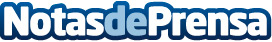 Los módulos prefabricados forman parte de la arquitectura sostenibleRemsa se hace eco de la información lanzada por Huelva Información sobre la revolución de la construcción modular en la arquitectura sostenibleDatos de contacto:RemsaRemsa954 40 50 21Nota de prensa publicada en: https://www.notasdeprensa.es/los-modulos-prefabricados-forman-parte-de-la Categorias: Andalucia Ecología Sostenibilidad Construcción y Materiales Arquitectura http://www.notasdeprensa.es